АДМИНИСТРАЦИЯ  ВЕСЬЕГОНСКОГОМУНИЦИПАЛЬНОГО ОКРУГАТВЕРСКОЙ  ОБЛАСТИПОСТАНОВЛЕНИЕг. Весьегонск____.04.2021 											№ ____В соответствии с Федеральным законом от 26.12.2008 № 294-ФЗ « О защите прав юридических лиц и индивидуальных предпринимателей при осуществлении государственного контроля (надзора) и муниципального контроля», решением Думы Весьегонского муниципального округа от 25.02.2020 «Об утверждении Порядка осуществления муниципального земельного контроля на территории Весьегонского муниципального округа Тверской области, руководствуясь Уставом Весьегонского муниципального округа Тверской области,п о с т а н о в л я ю:1. Утвердить  перечень  нормативных правовых актов, (их отдельных частей), содержащих требования, установленные федеральными законами и принимаемыми в соответствии с ними иными нормативными правовыми актами Российской Федерации, законами и иными нормативными правовыми актами Тверской области, требования, установленные муниципальными правовыми актами Весьегонского муниципального округа Тверской области, оценка соблюдения которых является предметом муниципального земельного контроля( прилагается)2. Настоящее постановление вступает в силу со дня его принятия  и подлежит размещению на официальном сайте Администрации Весьегонского муниципального округа в информационно-телекоммуникационной сети «Интернет».3. Контроль за выполнением настоящего постановления возложить на заместителя Главы Администрации Весьегонского муниципального округа по экономическим вопросам  А.А.Тихонова.Глава  Весьегонского муниципального округа                                                                  А.В. ПашуковПриложение к постановлению АдминистрацииВесьегонского  муниципального округаот________№_____ПЕРЕЧЕНЬ нормативных правовых актов,(их отдельных частей), содержащих требования, установленные федеральными законами и принимаемыми в соответствии с ними иными нормативными правовыми актами Российской Федерации, законами и иными нормативными правовыми актами Тверской области, требования, установленные муниципальными правовыми актами Весьегонского муниципального округа Тверской области, оценка соблюдения которых является предметом муниципального земельного контроляРаздел I. Федеральные законыРаздел II. Постановления Правительства Российской ФедерацииРазделIII . Нормативные правовые акты федеральных органов исполнительной властиРазделIV. Законы и иные нормативные правовые акты Тверской областиРазделV . Муниципальные нормативные правовые акты Весьегонского муниципального округа Тверской области Обутверждении перечня нормативных правовых актов, (их отдельных частей), содержащих требования, установленные федеральными законами и принимаемыми в соответствии с ними иными нормативными правовыми актами Российской Федерации, законами и иными нормативными правовыми актами Тверской области, требования, установленные муниципальными правовыми актами Весьегонского муниципального округа Тверской области, оценка соблюдения которых является предметом муниципального земельного контроляИсполнитель:И.Н. КрючковаОтд.  ИОиГСогласовано:Е.В.ДанькоМ.М. ЧистяковаС.В. Лисенков№п/пНаименование и реквизитынормативного правового актаОписание круга лиц, в отношении которых применяются требованияУказание на конкретные структурные единицы нормативного правового акта, содержащие требования1Гражданский кодекс Российской Федерации (часть первая)Юридические лица,индивидуальныепредприниматели и граждане-правообладателиземельныхучастковПункты 1, 2 статьи 8.12Земельный кодексРоссийской ФедерацииОрганы государственной власти, органы местного самоуправления, юридические лица, индивидуальные предприниматели и граждане — правообладатели земельных участковПункт 2 статьи 7,подпункты 2,3 пункта 2 статьи 13,пункт 1 статьи 25,пункт 1 статьи 26,статья 39.33,статья 39.35,статья 39.36,Пункт 8 статьи 39.50Абзацы второй, четвертый, восьмой, десятый статья 42,пункты 1, 2 статьи 56,подпункт 4 пункта 2статьи 60,пункты 1,3 статьи 763Градостроительный кодекс Российской ФедерацииЮридические лица, индивидуальные предприниматели и граждане — правообладатели земельных участковЧасти 17, 19 статьи 514Федеральный закон от 10.01.2002 № 7-ФЗ «Об охране окружающей среды»Юридические лица, индивидуальные предприниматели и граждане, использующие объекты земельных отношенийАбзац второй пункта 2 статьи 515Федеральный закон от 25.10.2001 № 137-ФЗ «О введении в действие Земельного кодекса Российской Федерации»Юридические лица, земельные участки которым предоставлены на праве постоянного (бессрочного) пользованияПункт 2 статьи 36Федеральный закон от 21.12.2001 № 178-ФЗ «О приватизации государственного и муниципального имущества»Юридические лица, индивидуальные предприниматели и граждане — правообладатели земельных участковПункт 3 статьи 287Федеральный закон от 07.07.2003 № 112-ФЗ «О личном подсобном хозяйстве»Граждане — правообладатели земельных участков, предназначенных для личного подсобного хозяйстваПункт 1 статьи 2Пункты 2, 3 статьи 4Н№ п/пНаименованиеи реквизиты нормативного правового акта Описание круга лиц, в отношении которых применяются требованияУказание на конкретные структурные единицы нормативного правового акта, содержащие требования11Перечень видов объектов, размещение которых может осуществляться на землях или земельных участках, находящихся в государственной или муниципальной собственности, без предоставления земельных участков и установления сервитутов, утвержденныйпостановлением Правительства Российской Федерации от 03.12.2014 № 1300«Об утверждении перечня видовобъектов, размещение которых может осуществляться на землях или земельных участках, находящихся в государственной или муниципальной собственности, без предоставления земельных участков и установления сервитутов»Юридические лица, индивидуальные предприниматели и граждане, использующие объекты земельных отношенийВ полном объеме22Признаки неиспользования земельных участков из земель сельскохозяйственного назначения по целевому назначению или использования с нарушением законодательства Российской Федерации, утвержденные постановлением Правительства Российской Федерации от 18.09.2020 № 1482«О признаках неиспользования земельных участков из земель сельскохозяйственного назначения по целевому назначению или использования с нарушением законодательства Российской Федерации»Юридические лица, индивидуальные предприниматели и граждане — правообладатели земельных участковВ полном объеме№ п/пНаименованиеи реквизиты нормативного правового актаОписание круга лиц, в отношении которых применяются требованияУказание на конкретные структурные единицы нормативного правового акта, содержащие требования11Классификатор видов разрешенного использования земельных участков, утвержденныйприказом Федеральной службы государственной регистрации, кадастра и картографии от 10.11.2020 № П/0412 «Об утверждении классификатора видов разрешенного использования земельных участков»Органы государственной власти, органы местногосамоуправления, юридические лица, индивидуальные предприниматели и граждане — правообладатели земельных участковВ полном объеме№ п/пНаименование иреквизиты нормативного правового актаОписание круга лиц, в отношении которых применяются требованияУказание на конкретные структурные единицы нормативного правового акта, содержащие требования1Порядок и условия размещения на землях или земельных участках, находящихся в государственной или муниципальной собственности, без предоставления земельных участков и установления сервитутов, публичного сервитута объектов, виды которых устанавливаются Правительством Российской Федерации, утвержденные постановлением Правительства Тверской области от 02.02.2016 № 33-пп «Об утверждении Порядка и условий размещения на землях или земельных участках, находящихся в государственной или муниципальнойсобственности, без предоставления земельных участков и установления сервитутов, публичного сервитута объектов, виды которых устанавливаются Правительством Российской Федерации»Юридические лица, индивидуальные предприниматели и граждане, использующие объекты земельных отношенийПункт 13№ п/пНаименованиенормативногоправового актаСведения об утвержденииОписание круга лиц, в отношении которых применяются требованияУказание на конкретные структурные единицы нормативного правового акта, содержащие требования1Правилаблагоустройства территории Весьегонского муниципального округаРешением ДумыВесьегонского муниципального округаот 21.07.2020 №124Юридические лица, индивидуальные предприниматели и граждане — правообладатели земельных участковСтруктурные единицы, содержащие обязанности правообладателей в отношении земельных участков1 2Правила землепользования и застройки муниципального образования «городское поселение-город Весьегонск» Весьегонского района Тверской областиРешением Совета депутатов городского поселения - город Весьегонск Тверской области от 20.12.2013 № 379Органы государственной власти, органы местного самоуправления, юридические лица, индивидуальные предприниматели и граждане — правообладатели земельных участковСтруктурные единицы, содержащие обязанности правообладателей в отношении земельных участков1 3Правила землепользования и застройкиЁгонского сельского поселения Весьегонского района Тверской областиРешением Собрания депутатов Весьегонского района Тверской области от 07.05.2014 № 499Органы государственной власти, органы местного самоуправления, юридические лица, индивидуальные предприниматели и граждане — правообладатели земельных участковСтруктурные единицы, содержащие обязанности правообладателей в отношении земельных участков24Правила землепользования и застройки Ивановского сельского поселения Весьегонского района Тверской областиРешением Собрания депутатов Весьегонского районаТверской области от 07.05.2014 № 500Органы государственной власти, органы местного самоуправления, юридические лица, индивидуальные предприниматели и граждане — правообладатели земельных участковСтруктурные единицы, содержащие обязанности правообладателей в отношении земельных участков4 5Правила землепользования и застройки Кесемскогосельского поселения Весьегонского района Тверской областиРешением Собрания депутатов Весьегонского района Тверской области от 07.05.2014 № 501Органы государственной власти, органы местного самоуправления, юридические лица, индивидуальные предприниматели и граждане — правообладатели земельных участковСтруктурные единицы, содержащие обязанности правообладателей в отношении земельных участков5 6Правила землепользования и застройки Любегощинскогосельского поселения Весьегонского района Тверской областиРешением Собрания депутатов Весьегонского района Тверской области от 07.05.2014 № 502Органы государственной власти, органы местного самоуправления, юридические лица, индивидуальные предприниматели и граждане — правообладатели земельных участковСтруктурные единицы, содержащие обязанности правообладателей в отношении земельных участков6 7Правила землепользования и застройки Романовского сельского поселения Весьегонского района Тверской областиРешением Собрания депутатов Весьегонского района Тверской области от 07.05.2014 № 5047 8Правила землепользования и застройки Чамеровскогосельского поселения Весьегонского района Тверской областиРешением Собрания депутатов Весьегонского района Тверской области от 07.05.2014 № 5051 9Местные нормативыградостроительногопроектирования муниципального образования Тверской области «Весьегонский район»Решение Собрания депутатов Весьегонского района Тверской области от 27.02.2018 № 244Органы государственной власти, органы местного самоуправления, юридические лица, индивидуальные предприниматели и граждане — правообладатели земельных участковСтруктурные единицы, содержащие обязанности правообладателей в отношении земельных участков9 10Местные нормативыградостроительногопроектирования муниципального образования Ёгонское сельское поселение Весьегонского района Тверской областиРешение Собрания депутатовВесьегонского района Тверской области от 17.07.2014  № 511Органы государственной власти, органы местного самоуправления, юридические лица, индивидуальные предприниматели и граждане — правообладатели земельных участковСтруктурные единицы, содержащие обязанности правообладателей в отношении земельных участков1 11Местные нормативыградостроительногопроектирования муниципального образования Ивановское сельское поселение Весьегонского района Тверской областиРешениеСобрания депутатовВесьегонского района Тверской области от 17.07.2014  № 512Органы государственной власти, органы местного самоуправления, юридические лица, индивидуальные предприниматели и граждане — правообладатели земельных участковСтруктурные единицы, содержащие обязанности правообладателей в отношении земельных участков1 12Местные нормативыградостроительногопроектирования муниципального образования Кесемскоесельское поселение Весьегонского района Тверской областиРешение Собрания депутатовВесьегонского района Тверской области от 17.07.2014  № 513Органы государственной власти, органы местного самоуправления, юридические лица, индивидуальные предприниматели и граждане — правообладатели земельных участковСтруктурные единицы, содержащие обязанности правообладателей в отношении земельных участков1 13Местные нормативыградостроительногопроектирования муниципального образованияЛюбегощинское сельское поселение Весьегонского района Тверской областиРешение Собрания депутатовВесьегонского района Тверской области от 17.07.2014  № 514Органы государственной власти, органы местного самоуправления, юридические лица, индивидуальные предприниматели и граждане — правообладатели земельных участков1 14Местные нормативыградостроительногопроектирования муниципального образования Пронинскоесельское поселение Весьегонского района Тверской областиРешениеСобрания депутатовВесьегонского района Тверской области от 17.07.2014  № 515Органы государственной власти, органы местного самоуправления, юридические лица, индивидуальные предприниматели и граждане — правообладатели земельных участков1 15Местные нормативыградостроительногопроектирования муниципального образования Романовское сельское поселение Весьегонского района Тверской областиРешение Собрания депутатовВесьегонского района Тверской области от 17.07.2014  № 516Органы государственной власти, органы местного самоуправления, юридические лица, индивидуальные предприниматели и граждане — правообладатели земельных участков1 16Местные нормативыградостроительногопроектирования муниципального образования Чамеровскоесельское поселение Весьегонского района Тверской областиРешение Собрания депутатовВесьегонского района Тверской области от 17.07.2014  № 517Органы государственной власти, органы местного самоуправления, юридические лица, индивидуальные предприниматели и граждане — правообладатели земельных участков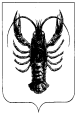 